Пояснительная запискаРеализуя задачи военно-патриотического воспитания и физического развития, обучающихся техникума авторы проекта столкнулись с проблемой организации качественной физической подготовки юношей - будущих призывников из-за недостаточной оснащенности необходимым оборудованием. Проект предусматривает монтаж и оформление на территории образовательной организации Спортивно-штурмовой полосы. Этот современный спортивный комплекс позволит осуществлять  допризывную физическую подготовку обучающихся. Спортивно-штурмовая полоса  изготовлена из высококачественного материала, прочного, износостойкого и  предполагает эксплуатацию на улице.    Комплекс будет находиться в желаемом доступе для студентов и в свободное от учебы время, что особенно актуально это для обучающихся, проживающих в общежитии. Может быть использован как в специально организованной совместной деятельности, так и в свободной самостоятельной.ОПИСАНИЕ ПРОЕКТАОПИСАНИЕ ОРГАНИЗАЦИИГПОУ «Сыктывкарский политехнический техникум» (ГПОУ «СПТ») является многофункциональным и многопрофильным образовательным учреждением среднего профессионального образования, реализующим основные профессиональные образовательные программы для граждан, имеющих основное общее образование, среднее общее образование . Цель ГПОУ «СПТ» - обеспечение устойчивой конкурентоспособности техникума на рынке образовательных услуг за счёт диверсификации образовательных программ, высокого качества подготовки квалифицированных рабочих и служащих и специалистов среднего звена, востребованных на рынке труда, готовых к самостоятельной профессиональной деятельности и профессиональному росту. Задачи Программы развития ГПОУ «СПТ»:1. Создание современной и безопасной цифровой образовательной среды, обеспечивающей высокое качество и доступность образования.2. Модернизация профессионального образования, в том числе адаптивных практико-ориентированных и гибких образовательных программ по модернизации СПО.3. Формирование системы непрерывного обновления работающими гражданами своих профессиональных знаний и приобретения ими новых профессиональных навыков.4. Повышение эффективности управления качеством деятельности образовательного учреждения.Учредитель - Министерство образования, науки и молодежной политики Республики Коми.ПОСТАНОВКА ПРОБЛЕМЫНа сегодняшний день проблема комплектации Вооруженных сил РФ обусловлена прежде всего отсутствием качественной подготовки будущих призывников.  Юноши не адаптированы к высоким физическим нагрузкам, морально неустойчивы, у них не развито чувство воинской зрелости.В рамках специализации учебной дисциплины «Основы безопасности жизнедеятельности, а также функционирующего на базе СПТ клуба «Бойцы» частично решаются задачи предварительной подготовки учащихся к службе в Армии. Ребята знакомятся с военной историей, принимают участие в поисковой работе, совершают экскурсии в воинскую часть, где знакомятся с различными видами вооружений, уставом, порядком и организацией службы в армии т.д. Вопрос физической подготовки будущих призывников стоит наиболее остро. В Сыктывкаре нет специальных условий для организации таких специфических видов  физической деятельности, как передвижение по пересеченной местности в пешем порядке и на лыжах, безопорные прыжки  при преодолении горизонтальных препятствий,  военно-прикладное ориентирование и т.д. Комплекс «Спортивно-штурмовая полоса» максимально решает задачи предпризывного физического развития обучающихся при обязательном соблюдении норм и правил безопасности, активном использовании оздоровительных сил природы. Кроме того, Спортивно-штурмовая полоса является доступной для всех категорий студентов, в том числе адаптирована для лиц с ОВЗ (с нарушением слуха), которые по своим физическим показателям не уступают здоровым ребятам, но на сегодняшний день не привлекаются к занятиям с повышенной физической нагрузкой в естественных, полевых условиях в соответствии с требованиями. ЦЕЛИ И ЗАДАЧИ ПРОЕКТАЦель: создание специальных условий для физического развития обучающихся ГПОУ «СПТ» предпризывного возраста.Задачи:- Разработать проект многофункциональной спортивной площадки, отвечающей требованиям спортивной военной подготовки («Спортивно-штурмовая полоса»).- Провести анализ имеющегося на базе ГПОУ «СПТ» спортивного сооружения, отразить в проекте недостающие необходимые элементы;- Изучить нормативно-правовую документацию;- Систематизировать методические разработки с целью максимально эффективного использования спортивного комплекса в учебной деятельности; - Оценить качество использования комплекса в реальной учебной практике, изучить мнение родительской общественности, способствовать повышению имиджа ГПОУ «СПТ»;- Провести анализ, систематизацию и обобщение результатов, полученных в ходе реализации проекта.РАБОЧИЙ ПЛАН РЕАЛИЗАЦИИ ПРОЕКТАСХЕМА УПРАВЛЕНИЯ ПРОЕКТОМ- Техника планирования (содержание, сроки, график реализации, определение ресурсов) – руководитель проекта Шовкопляс Н. В- Оценка стоимости, составление сметы, бюджета – главный бухгалтер Зебарева О.Е.- Заключение контрактов с партнерами проекта - директор Волощук Л.В.-Найм бригады рабочих (для установочных, подсобных работ, монтажа, демонтажа) – заместитель директора Пыхалов О.М- Контроль исполнения работ - заместитель директора  ГПОУ «СПТ» Пыхалов О.М-Анализ реализации проекта – руководитель проекта Шовкопляс Н.В, заместитель директора Мамонтова Е.И.РЕЗЮМЕ ИСПОЛНИТЕЛЕЙ ПРОЕКТА КОНКРЕТНЫЕ ОЖИДАЕМЫЕ РЕЗУЛЬТАТЫБЮДЖЕТ ПРОЕКТАБюджет составил бухгалтер: __________________     Зебарева О.Е._____________________								(Ф И О, подпись)Приложение 10Стаж проектной деятельности директора ГПОУ «СПТ» Волощук Ларисы Васильевны1. Учебно-производственный комплекс «Юность» с 2014 года2. Технический центр по направлению автомобили и робототехника с 2015 года 3. Всероссийская олимпиада профессионального мастерства среди студентов СПО по УГС 23.00.00 «Транспорт и технология наземного транспорта» в 2018 года 4. Региональный координационный центр движения Вордскиллс в Республике Коми с 2016 года5. Детский оздоровительный лагерь на базе ГПОУ «СПТ» с 2019 года 6. Республиканский чемпионат Вордскиллс с 2016 года 7. Республиканское мероприятия «Фестиваль профессий» 2019 года 8. Федеральный грант в рамках проекта «Молодые профессионалы» для укрепления МТБ по направлению «Промышленные и инженерные технологии» 2020г.Стаж проектной деятельности руководителя проекта Шовкопляса Николая ВасильевичаПрограммы дополнительного образования детей и взрослых по направлениям «Общефизическая подготовка» и «Бокс» с 2016 года. Военно-патриотический клуб «Бойцы» с 2018 года.Участие в поисковой деятельности с 2018 года. Приложение 11Фото презентация  проекта.Этап 1. Дворовая территория техникума, которую планируется предоставить под реализацию проекта. Слева – здание мастерских техникума, справа - общежитие. Выход на площадку есть из обоих зданий. 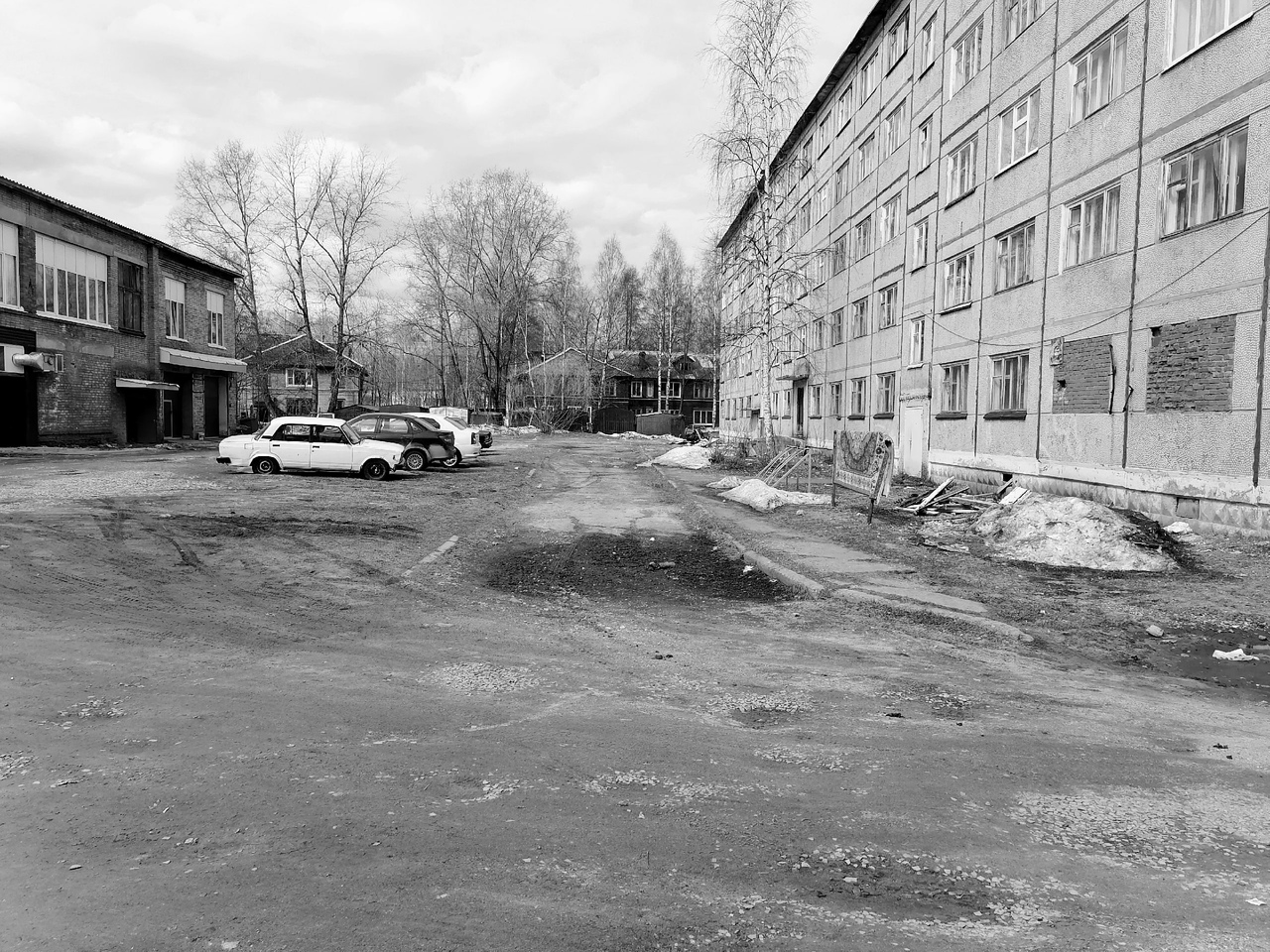 Планируется: - очистить территорию от участков  старого асфальтового покрытия;- выкорчевать кустарники и деревья;- демонтировать металлические конструкции;- разровнять территорию.Этап 2. Закупка и монтаж элементов Спортивно-штурмовой полосы.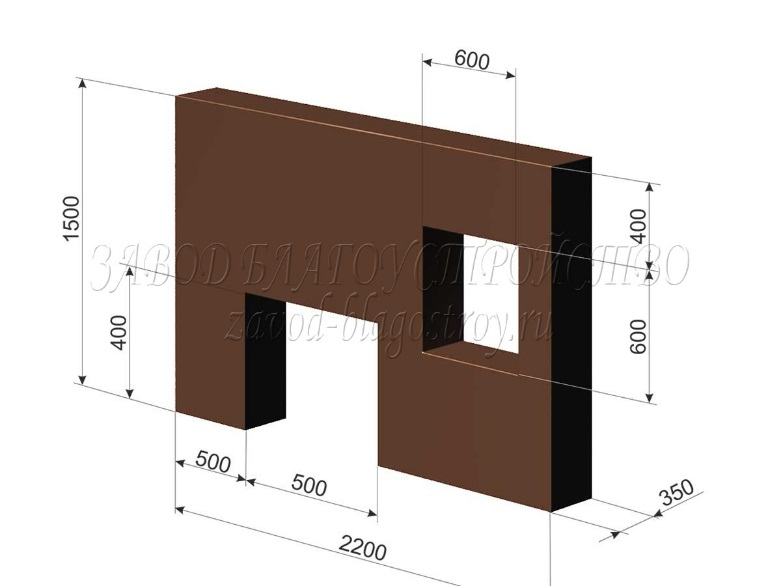 Элемент «Стена с проломами». Предназначен для преодоления препятствий в беге,  прыжков в динамике, перелезания.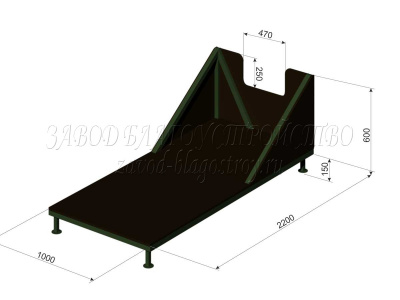 Элемент «Одиночный окоп» - метание гранаты, отработка стрельбы в укрытии.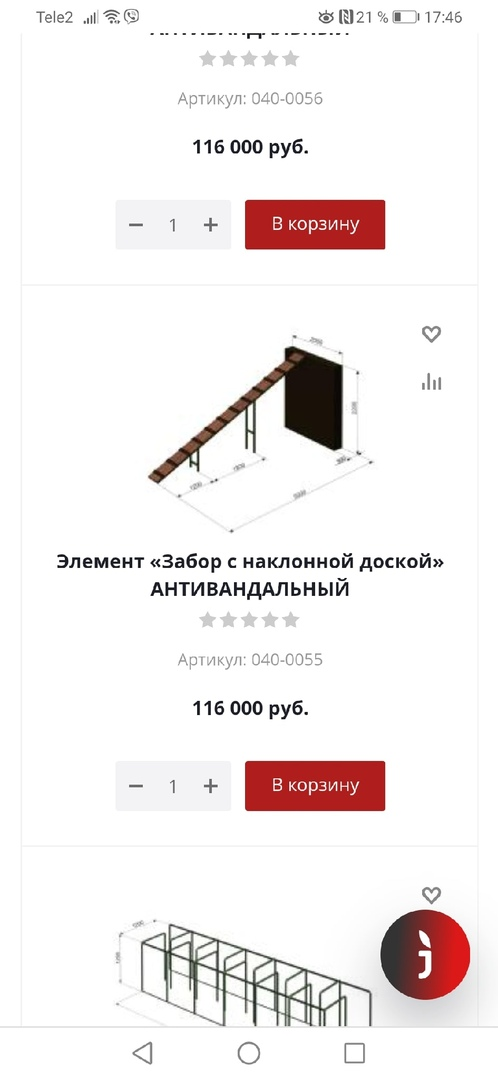 Элемент «Забор с наклонной доской» -  преодоление препятствия на ограниченной поверхности. Прыжки с высоты.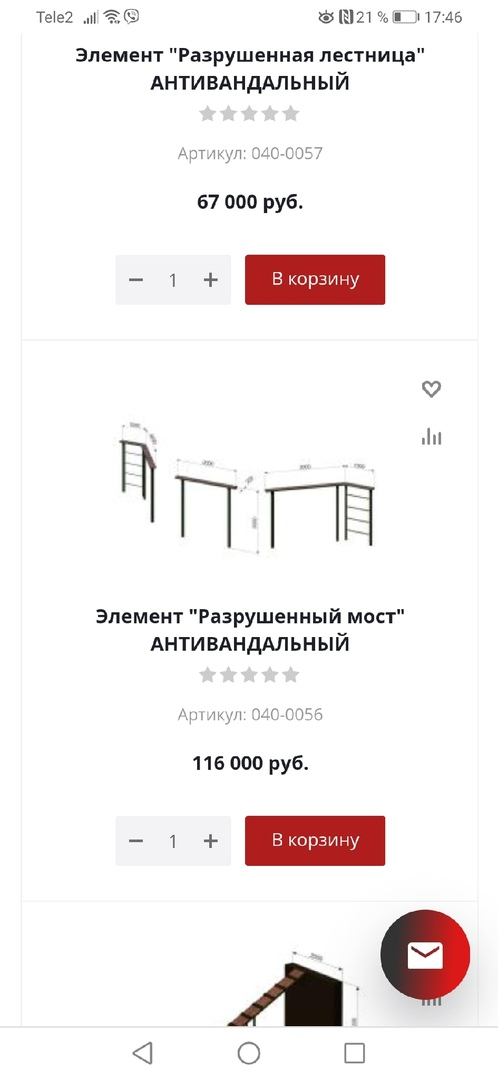 Элемент «Разрушенный мост» - упражнения на развитие равновесия, координацию движений.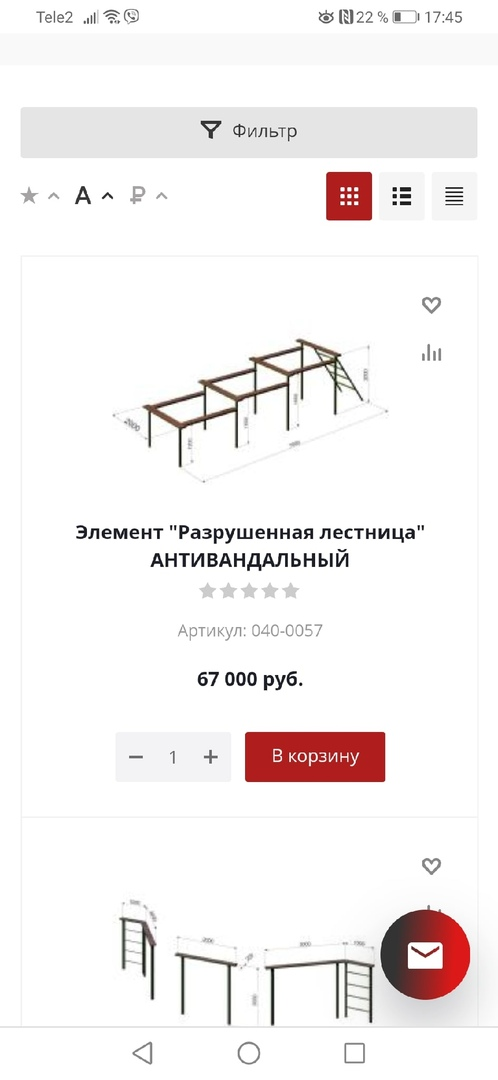 Элемент «Разрушенная лестница» - развитие умения балансировать на возвышенности.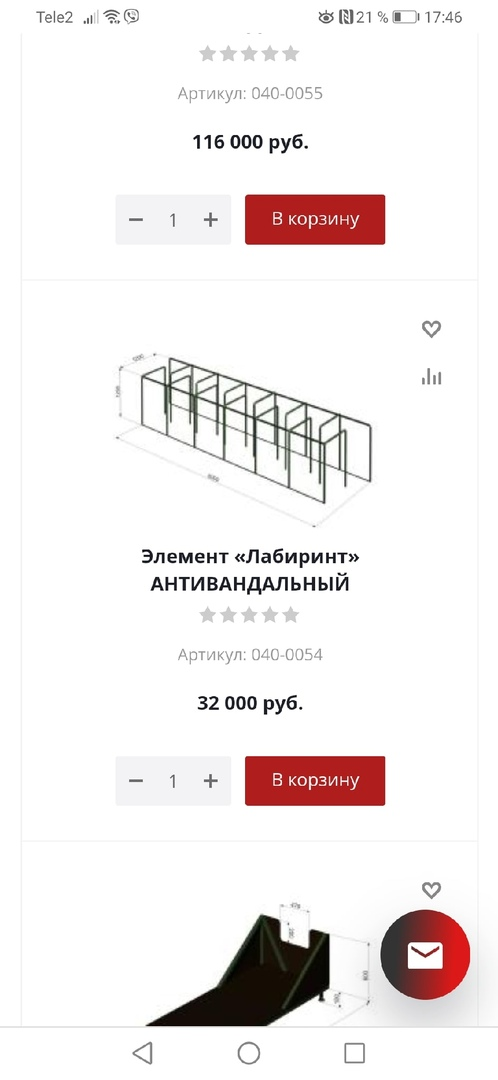 Элемент «Лабиринт» - ходьба и бег по пересеченной местности пешком и на лыжах.Примерное расположение  элементов Спортивно-штурмовой полосы в комплексе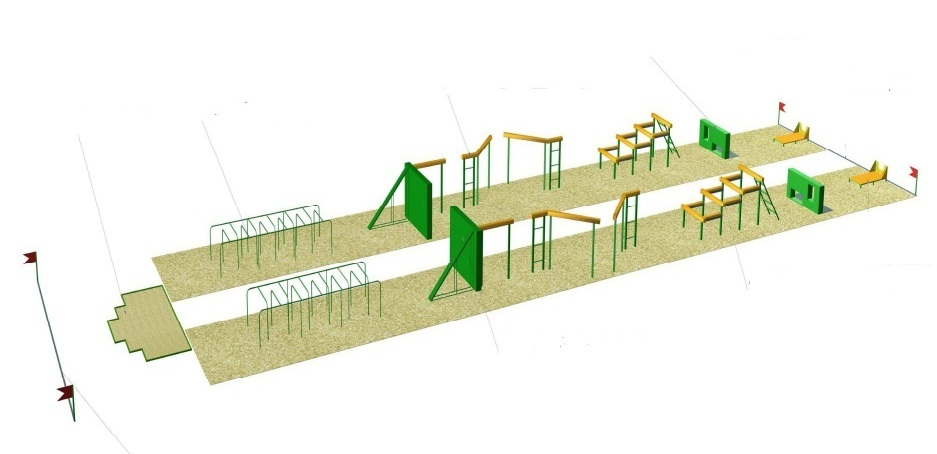 Этап 3. Укладка искусственного  покрытия на площадке.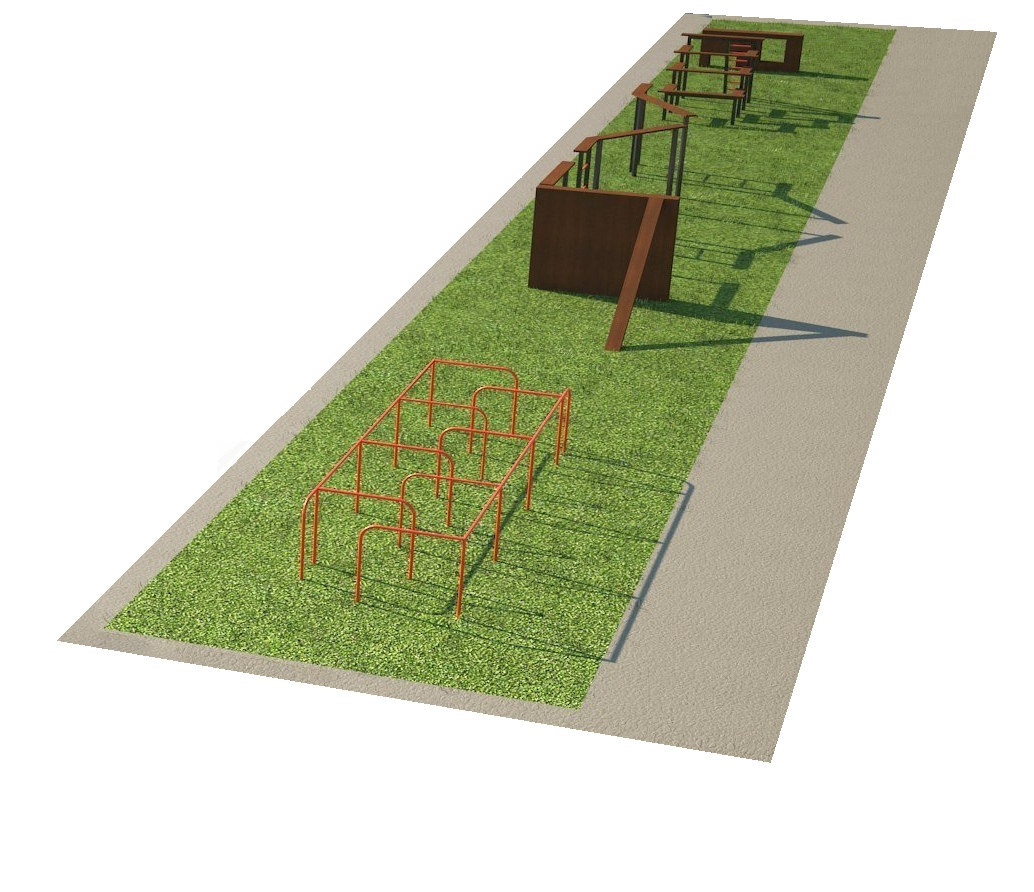 Министерство образования, науки и молодежной политики Республики КомиГосударственное профессиональное образовательное учреждение«Сыктывкарский политехнический техникум»ПРОЕКТ«Спорт для молодежи»Руководитель проекта Шовкопляс Николай Васильевичтел. 890423140572020 год№СрокиПеречень мероприятийИсполнителиИсточникМайРазработка плана монтажа комплекса «Спортивно-штурмовая полоса»Шовкопляс Н.В., Пыхалов О.М-------МайПроведение топографической съемки участка и создание плана – схемы.Шовкопляс Н.В., Пыхалов О.М--------Июнь Уборка участка от старых кустарников и корневой системы.Шовкопляс Н.В., Пыхалов О.М  Бюджет организации согласно принятой сметыИюнь Выравнивание территории для монтажа «Штурмовой Полосы»Шовкопляс Н.В., Пыхалов О.М Бюджет организации согласно принятой сметыИюль Установка тренажера «Разрушенная лестница»Шовкопляс Н.В., Пыхалов О.М Бюджет организации согласно принятой сметыИюль Установка «Лабиринта»Шовкопляс Н.В., Пыхалов О.М Бюджет организации согласно принятой сметыИюльУстановка тренажера «Забор с наклонной доской»Шовкопляс Н.В., Пыхалов О.М Бюджет организации согласно принятой сметыИюль Установка тренажера «Одиночный окоп»Шовкопляс Н.В., Пыхалов О.М Бюджет организации согласно принятой сметыИюль Установка тренажера «Разрушенный мост»Шовкопляс Н.В., Пыхалов О.М Бюджет организации согласно принятой сметыИюль Установка тренажера «Стенка с проломами»Шовкопляс Н.В., Пыхалов О.М Бюджет организации согласно принятой сметыАвгустУкладка площадки искусственным покрытием. Шовкопляс Н.В., Пыхалов О.М Бюджет организации согласно принятой сметыАвгустУборка прилегающего участка от строительного мусораШовкопляс Н.В., Пыхалов О.М Бюджет организации согласно принятой сметыСентябрьСоставление фотоотчета о проделанной работе.Шовкопляс Н.В.--------СентябрьСовершенствование методической базы по  использованию в учебной деятельности «Штурмовой полосы»Шовкопляс Н.В, Мамонтова Е. И.--------- ФИОВолощук Лариса ВасильевнаШовкопляс Николай ВасильевичОтношение к проектуДиректор ГПОУ «Сыктывкарский политехнический техникум»Руководитель проекта «Спорт молодого бойца»Дата рождения06.09.197501.04.1970ОбразованиеВысшее Средне-специальноеМесто работыГПОУ «Сыктывкарский политехнический Техникум»ГПОУ «Сыктывкарский политехнический Техникум»Стаж работы204,7Домашний адресг. Сыктывкар, ул. Банбана, д.1, кв.17Г.Сыктывкар, ул. Морозова, д.41, кв. 2Телефон8906880277989042314057Эл. почтаvollar0409@mail.ruklosha@mail.ruРеализованные проектыСм. Приложение 10.См. Приложение 10.№ п/пКачественный показательКоличественный показатель Создан комплекс «Спортивно-штурмовая полоса» на территории техникума.1 штКоличество учебных групп,  пользующихся Спортивно-штурмовой полосой в рамках образовательного процесса и в свободное время46 Численность обучающихся, пользующихся Спортивно-штурмовой полосой в рамках образовательного процесса и в свободное время 1000 чел.Организовано спортивных мероприятий в рамках сетевого взаимодействия для студентов ПОО и общеобразовательных организаций г. Сыктывкара/численность участников 3/200 чел.Организовано инструкторско-методических показательных занятий по физической подготовке с участием представителей Воинской части/численность участников1/20 чел.Организован семинар для преподавателей учебной дисциплины «Физическая культура» по использованию возможностей Спортивно-штурмовой полосы в образовательной деятельности (в том числе для обучающихся с ОВЗ)1/10 чел.Разработаны методические рекомендации по использованию возможностей Спортивно-штурмовой полосы в образовательной деятельности1 шт.УтверждаюДиректор_______________________                                                                                                                      Л.В.Волощук«____» ____________ 2020 г.                    М.П.Проект «Спорт Молодого Бойца»Государственное профессиональное образовательное учреждение «Сыктывкарский политехнический техникум»Наименование статьиЗапрашиваемые средстваИмеющиеся средстваВсего Источник финансированияОплата трудаОплата трудаОплата трудаОплата трудаОплата трудаОплата труда штатных сотрудников0000Начисления на оплату труда штатным сотрудникам (по системе налогообложения)0000Всего по оплате труда0000Прямые расходыПрямые расходыПрямые расходыПрямые расходыПрямые расходыУслуги внештатных сотрудников (экспертов, консультантов и др.) 0000Начисления на оплату услуг  внештатных сотрудников   (по системе налогообложения)0000Аренда офиса0000Оплата коммунальных услуг00004. Оплата услуг связи (почта, телефон, Интернет)00005. Приобретение оборудования и предметов длительного пользования:       «Разрушенная лестница»                                  040-0057-   1     «Лабиринт» 040-0054 -  1     «Забор с наклонной доской» 040-0055 -   1     «Разрушенный мост» 040-0056 - 1    «Одиночный окоп» 040-0059	 - 1    «Стенка с проломами» 040-0058 - 140000034000434000Бюджет организацииСредства благотворительного фонда ПАО «Лукойл»  6. Установительные работы-------------6870068700Бюджет организации7. Приобретение расходных материалов-------------3630036300Бюджет организации Расходы на служебные командировки--------------------------------------------------Оплата транспортных услуг--------------3240032400Бюджет организацииНепрямые (сопутствующие)  расходы (мероприятия, печать и т.д.)Непрямые (сопутствующие)  расходы (мероприятия, печать и т.д.)Непрямые (сопутствующие)  расходы (мероприятия, печать и т.д.)Непрямые (сопутствующие)  расходы (мероприятия, печать и т.д.)Непрямые (сопутствующие)  расходы (мероприятия, печать и т.д.)1.-------------------------------------Всего прямые расходы400000171400Всего непрямые расходы----------------------------------------ВСЕГО РАСХОДОВ ПО ПРОЕКТУ571400Полная стоимость проекта:571400рублейИмеется:171400рублей(плюс 42,85% к запрашиваемой сумме)Запрашиваемые средства:400000рублей